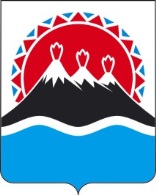 П О С Т А Н О В Л Е Н И ЕПРАВИТЕЛЬСТВА КАМЧАТСКОГО КРАЯг. Петропавловск-КамчатскийО внесении изменений в приложение к постановлению Правительства Камчатского края от 01.08.2017 № 318-П «Об утверждении Порядка предоставления субсидий из краевого бюджета специализированным организациям по привлечению инвестиций и работе с инвесторами в Камчатском крае в целях финансового обеспечения (возмещения) затрат, связанных с осуществлением ими отдельных функций и полномочий по привлечению инвестиций и работе с инвесторами в Камчатском крае»ПРАВИТЕЛЬСТВО ПОСТАНОВЛЯЕТ:1. Внести в приложение к постановлению Правительства Камчатского края от 01.08.2017 № 318-П «Об утверждении Порядка предоставления субсидий из краевого бюджета специализированным организациям по привлечению инвестиций и работе с инвесторами в Камчатском крае в целях финансового обеспечения (возмещения) затрат, связанных с осуществлением ими отдельных функций и полномочий по привлечению инвестиций и работе с инвесторами в Камчатском крае» следующие изменения:1) часть 2 изложить в следующей редакции:«2. Субсидии предоставляются исполнительными органами государственной власти Камчатского края, которым  законом о краевом бюджете на соответствующий финансовый год предусмотрены бюджетные ассигнования  и в установленном порядке утверждены лимиты бюджетных обязательств на цели, указанные в части 1 настоящего Порядка (далее - главные распорядители средств краевого бюджета).»;      2) в части 5:      а) в абзаце первом слова «в Агентство» заменить словами «главному распорядителю средств краевого бюджета»;      б) пункт 1 изложить в следующей редакции:      «1) заявку на предоставление субсидии в произвольной форме с указанием реквизитов счета, на который в соответствии с бюджетным законодательством Российской Федерации перечисляются субсидии;»;      3) в части 6:      а) в абзаце первом слова «в Агентство» заменить словами «главному распорядителю средств краевого бюджета»;      б) пункт 1 изложить в следующей редакции:      «1) заявку на предоставление субсидии в произвольной форме с указанием реквизитов счета, на который в соответствии с бюджетным законодательством Российской Федерации перечисляются субсидии;»;      4) в части 7 слово «Агентство» заменить словами «Главный распорядитель средств краевого бюджета»;      5) в части 8 слово «Агентство» заменить словами «Главный распорядитель средств краевого бюджета»;      6) в пункте 5 части 9 слово «Агентству» заменить словами «главному распорядителю средств краевого бюджета»;      7) в части 10 слово «Агентство» заменить словами «главный распорядитель средств краевого бюджета»;       8) в части 11 слово «Агентство» заменить словами «главный распорядитель средств краевого бюджета»;       9) в пункте 1 части 12 слово «Агентством» заменить словами «главным распорядителем средств краевого бюджета»;       10) в части 13 слово «Агентством» заменить словами «главным распорядителем средств краевого бюджета»;       11) части 14 и 15 изложить в следующей редакции:       «14. Размер субсидии в целях финансового обеспечения затрат, указанных в части 1 настоящего Порядка, определяется главным распорядителем средств краевого бюджета на основании документов, указанных в части 5 настоящего Порядка, но не более объема бюджетных ассигнований, предусмотренных законом о краевом бюджете на соответствующий финансовый год, и лимитов бюджетных обязательств, утвержденных в установленном порядке главному распорядителю средств краевого бюджета на цели, указанные в части 1 настоящего Порядка.       15. Размер субсидии в целях возмещения затрат, указанных в части 1 настоящего Порядка, определяется главным распорядителем средств краевого бюджета на основании документов, указанных в части 5 настоящего Порядка, но не более объема бюджетных ассигнований, предусмотренных законом о краевом бюджете на соответствующий финансовый год, и лимитов бюджетных обязательств, утвержденных в установленном порядке главному распорядителю средств краевого бюджета на цели, указанные в части 1 настоящего Порядка.»;       12)  в части 17 слово «Агентство» заменить словами «Главный распорядитель средств краевого бюджета»;       13) в части 18 слова «в Агентство» заменить словами «главному распорядителю средств краевого бюджета»;       14) в части 19 слово «Агентство» заменить словами «Главный распорядитель средств краевого бюджета»;       15) в части 20 слово «Агентства» заменить словами «главного распорядителя средств краевого бюджета»;       16) в части 21 слово «Агентством» заменить словами «главным распорядителем средств краевого бюджета»;       17) в части 22 слово «Агентства» заменить словами «главного распорядителя средств краевого бюджета»;       18) в части 23 слово «Агентством» заменить словами «главным распорядителем средств краевого бюджета».       2. Настоящее постановление вступает в силу через 10 дней после дня его официального опубликования.Исп.Ирина Владимировна Кафтайлова8 (415 2) 20-18-74Агентство инвестиций и предпринимательства Камчатского краяПояснительная запискак проекту постановления Правительства Камчатского края «О внесении изменений в приложение к постановлению Правительства Камчатского края от 01.08.2017 № 318-П «Об утверждении Порядка предоставления субсидий из краевого бюджета специализированным организациям по привлечению инвестиций и работе с инвесторами в Камчатском крае в целях финансового обеспечения (возмещения) затрат, связанных с осуществлением ими отдельных функций и полномочий по привлечению инвестиций и работе с инвесторами в Камчатском крае»Настоящий проект постановления разработан в целях уточнения отдельных положений приложения к постановлению Правительства Камчатского края от 01.08.2017 № 318-П «Об утверждении Порядка предоставления субсидий из краевого бюджета специализированным организациям по привлечению инвестиций и работе с инвесторами в Камчатском крае в целях финансового обеспечения (возмещения) затрат, связанных с осуществлением ими отдельных функций и полномочий по привлечению инвестиций и работе с инвесторами в Камчатском крае».Реализация настоящего постановления Правительства Камчатского края не потребует дополнительных расходов краевого бюджета. В соответствии с постановлением Правительства Камчатского края от 06.06.2013 № 233-П «Об утверждении Порядка проведения оценки регулирующего воздействия проектов нормативных правовых актов и нормативных правовых актов Камчатского края» настоящий проект постановления Правительства Камчатского края не требует проведения оценки регулирующего воздействия.Проект постановления Правительства Камчатского края 06 августа 2018 размещен на Едином портале проведения независимой антикоррупционной экспертизы и общественного обсуждения проектов нормативных правовых актов Камчатского края для проведения в срок до 15 августа 2018 независимой антикоррупционной экспертизы.№№Губернатор Камчатского краяВ.И. ИлюхинСОГЛАСОВАНО:Заместитель Председателя Правительства Камчатского края         М.А. СубботаРуководитель Агентства инвестиций и предпринимательства Камчатского краяО.В. ГерасимоваИ.о. начальника Главного правового управления Губернатора и Правительства Камчатского края     Т.В. Ильина